АДМИНИСТРАЦИЯ ЗАТО г. ЖЕЛЕЗНОГОРСКПОСТАНОВЛЕНИЕГородской округ«Закрытое административно – территориальное образование  Железногорск Красноярского края»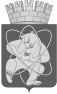 25.11.2022                                                                                                                             № 2428г. ЖелезногорскО внесении изменений в  постановление Администрации ЗАТО г. Железногорск от 06.11.2013 № 1752 «Об утверждении муниципальной программы «Управление муниципальным имуществом ЗАТО Железногорск»В соответствии со статьей 179 Бюджетного кодекса Российской Федерации, Федеральным законом от 06.10.2003 № 131-ФЗ «Об общих принципах организации местного самоуправления в Российской Федерации», Уставом  ЗАТО Железногорск, постановлением Администрации ЗАТО г. Железногорск от 21.08.2013 № 1301 «Об утверждении Порядка принятия решений о разработке, формировании и реализации муниципальных программ ЗАТО  Железногорск»,  ПОСТАНОВЛЯЮ:1. Внести в постановление Администрации ЗАТО г. Железногорск от 06.11.2013 № 1752 «Об утверждении муниципальной программы «Управление муниципальным имуществом ЗАТО Железногорск» следующие изменения:1.1. В приложении № 1 к постановлению в разделе  1 «Паспорт муниципальной программы ЗАТО Железногорск»:1.1.1. Строку 1.10 «Информация по ресурсному обеспечению муниципальной программы, в том числе в разбивке по источникам финансирования по годам реализации программы» изложить в новой редакции:1.2. Приложение к паспорту муниципальной программы «Управление муниципальным имуществом ЗАТО Железногорск» изложить в новой редакции, согласно Приложению № 1 к настоящему постановлению.1.3. Приложение № 1 к муниципальной программе «Управление муниципальным имуществом ЗАТО Железногорск» изложить в новой редакции, согласно Приложению № 2 к настоящему постановлению. 	1.4. Приложение № 2 к муниципальной программе «Управление муниципальным имуществом ЗАТО Железногорск» изложить в новой редакции, согласно Приложению № 3 к настоящему постановлению. 	1.5. В Приложении № 3 к муниципальной программе «Управление муниципальным имуществом ЗАТО Железногорск»:1.5.1. Строку 1.7 раздела 1 «Паспорт подпрограммы 1» изложить в новой редакции:	1.5.2. Приложение № 1 к подпрограмме «Управление объектами Муниципальной казны ЗАТО Железногорск» изложить в новой редакции, согласно Приложению № 4 к настоящему постановлению.	1.5.3. Приложение № 2 к подпрограмме «Управление объектами Муниципальной казны ЗАТО Железногорск» изложить в новой редакции, согласно Приложению № 5 к настоящему постановлению.	1.6. В Приложении № 4 к муниципальной программе «Управление муниципальным имуществом ЗАТО Железногорск»:	1.6.1. Приложение № 1 к подпрограмме  «Развитие земельных отношений на территории ЗАТО Железногорск» изложить в новой редакции, согласно Приложению № 6 к настоящему постановлению.2. Управлению внутреннего контроля Администрации ЗАТО г. Железногорск (В.Г. Винокурова) довести настоящее постановление до сведения населения через газету «Город и горожане». 	3. Отделу общественных связей Администрации ЗАТО г. Железногорск (И.С. Архипова) разместить настоящее постановление на официальном сайте городского округа «Закрытое административно-территориальное образование Железногорск Красноярского края» в информационно-телекоммуникационной сети «Интернет». 	4. Контроль над исполнением настоящего постановления оставляю за собой. 	5. Настоящее постановление  вступает в силу после его официального опубликования.Глава ЗАТО  г. Железногорск						И.Г. КуксинПЕРЕЧЕНЬцелевых показателей и показателей результативности муниципальной программы, с указанием планируемых к достижению значений в результате реализации муниципальной программыПеречень и значения показателей результативности подпрограммы 1Начальник КУМИ Администрации ЗАТО г. Железногорск					                                                                                   О.В. ЗахароваНачальник КУМИ Администрации ЗАТО г. Железногорск					                                                                                   О.В. Захарова1.10Информация по ресурсному обеспечению муниципальной программы, в том числе в разбивке по источникам финансирования по годам реализации программыВсего – 433 738 196,44  рублей,в том числе:За счет средств местного бюджета:- 2022 год – 165 186 708,44  рублей;- 2023 год – 137 894 744,00  рублей;- 2024 год – 130 656 744,00  рублей.Федеральный бюджет – 0,00 рублей;Краевой бюджет – 0,00 рублей.1.7.Информация по ресурсному обеспечению подпрограммы, в том числе в разбивке по источникам финансирования по годам реализации подпрограммыОбщий объем финансирования составляет 359 618 701,44 рублей, в том числе:За счет средств местного бюджета:2022 год – 138 738 067,44 рублей;2023 год – 114 059 317,00 рублей;2024 год – 106 821 317,00 рублей.  Федеральный бюджет – 0,00 рублей;  Краевой бюджет – 0,00 рублей.Приложение № 1к постановлению АдминистрацииЗАТО г.Железногорск от 25.11.2022 № 2428Приложение к паспорту муниципальной программы «Управление муниципальным имуществом   ЗАТО Железногорск»                                                                                                                                                                       №  
п/пЦели,    
задачи,   
показатели Единица
измеренияВес показателя 
Источник 
информации2020 год2021 год2022 год2023 год2023 год2024 год1234567899101    Цель:1. Эффективное управление муниципальным имуществом и земельными ресурсами ЗАТО ЖелезногорскЦель:1. Эффективное управление муниципальным имуществом и земельными ресурсами ЗАТО ЖелезногорскЦель:1. Эффективное управление муниципальным имуществом и земельными ресурсами ЗАТО ЖелезногорскЦель:1. Эффективное управление муниципальным имуществом и земельными ресурсами ЗАТО ЖелезногорскЦель:1. Эффективное управление муниципальным имуществом и земельными ресурсами ЗАТО ЖелезногорскЦель:1. Эффективное управление муниципальным имуществом и земельными ресурсами ЗАТО ЖелезногорскЦель:1. Эффективное управление муниципальным имуществом и земельными ресурсами ЗАТО ЖелезногорскЦель:1. Эффективное управление муниципальным имуществом и земельными ресурсами ЗАТО ЖелезногорскЦель:1. Эффективное управление муниципальным имуществом и земельными ресурсами ЗАТО ЖелезногорскЦель:1. Эффективное управление муниципальным имуществом и земельными ресурсами ЗАТО ЖелезногорскЦелевой показатель 1    
Доходы  от использования муниципального  имущества ЗАТО Железногорск(ежегодно)руб.хведомственная отчетность78 967 956,3880 969 077,6670 000 000,0076 000 000,0076 000 000,0076 600 000,00Целевой показатель 2Площадь земельных   участков,       предоставленных для строительства(ежегодно)гахведомственная отчетность5,012,4512,612,712,712,8  1.1Задача 1.    Эффективное использование имущества Муниципальной казны ЗАТО ЖелезногорскЗадача 1.    Эффективное использование имущества Муниципальной казны ЗАТО ЖелезногорскЗадача 1.    Эффективное использование имущества Муниципальной казны ЗАТО ЖелезногорскЗадача 1.    Эффективное использование имущества Муниципальной казны ЗАТО ЖелезногорскЗадача 1.    Эффективное использование имущества Муниципальной казны ЗАТО ЖелезногорскЗадача 1.    Эффективное использование имущества Муниципальной казны ЗАТО ЖелезногорскЗадача 1.    Эффективное использование имущества Муниципальной казны ЗАТО ЖелезногорскЗадача 1.    Эффективное использование имущества Муниципальной казны ЗАТО ЖелезногорскЗадача 1.    Эффективное использование имущества Муниципальной казны ЗАТО ЖелезногорскЗадача 1.    Эффективное использование имущества Муниципальной казны ЗАТО Железногорск  1.1Подпрограмма 1. Управление объектами Муниципальной казны ЗАТО ЖелезногорскПодпрограмма 1. Управление объектами Муниципальной казны ЗАТО ЖелезногорскПодпрограмма 1. Управление объектами Муниципальной казны ЗАТО ЖелезногорскПодпрограмма 1. Управление объектами Муниципальной казны ЗАТО ЖелезногорскПодпрограмма 1. Управление объектами Муниципальной казны ЗАТО ЖелезногорскПодпрограмма 1. Управление объектами Муниципальной казны ЗАТО ЖелезногорскПодпрограмма 1. Управление объектами Муниципальной казны ЗАТО ЖелезногорскПодпрограмма 1. Управление объектами Муниципальной казны ЗАТО ЖелезногорскПодпрограмма 1. Управление объектами Муниципальной казны ЗАТО ЖелезногорскПодпрограмма 1. Управление объектами Муниципальной казны ЗАТО Железногорск1.1.1.Доходы от аренды муниципального  имущества ЗАТО Железногорск (за исключением земельных участков) (ежегодно)(ежегодно)руб.0,2ведомственная отчетность21 774 428,2526 490 344,2821 100 000,0024 000 000,0024 000 000,0024 100 000,001234567899101.1.2.Удельный вес площадей  арендного фонда Муниципальной казны ЗАТО Железногорск, переданных по договорам аренды, в общей площади  объектов арендного фонда Муниципальной казны ЗАТО Железногорск (ежегодно)%0,2Реестр муниципальной собственности ЗАТО Железногорск93,492,394,094,094,094,01.1.3.Удельный вес объектов недвижимого имущества Муниципальной казны ЗАТО Железногорск (нежилого фонда), на которые зарегистрировано право муниципальной собственности, в общем количестве объектов недвижимого имущества Муниципальной казны  ЗАТО Железногорск (нежилого фонда) (ежегодно)%0,2Реестр муниципальной собственности ЗАТО Железногорск90,091,996,097,097,099,01.2Задача 2.  Эффективное управление и рациональное использование  земель на территории ЗАТО ЖелезногорскЗадача 2.  Эффективное управление и рациональное использование  земель на территории ЗАТО ЖелезногорскЗадача 2.  Эффективное управление и рациональное использование  земель на территории ЗАТО ЖелезногорскЗадача 2.  Эффективное управление и рациональное использование  земель на территории ЗАТО ЖелезногорскЗадача 2.  Эффективное управление и рациональное использование  земель на территории ЗАТО ЖелезногорскЗадача 2.  Эффективное управление и рациональное использование  земель на территории ЗАТО ЖелезногорскЗадача 2.  Эффективное управление и рациональное использование  земель на территории ЗАТО ЖелезногорскЗадача 2.  Эффективное управление и рациональное использование  земель на территории ЗАТО ЖелезногорскЗадача 2.  Эффективное управление и рациональное использование  земель на территории ЗАТО ЖелезногорскЗадача 2.  Эффективное управление и рациональное использование  земель на территории ЗАТО Железногорск1.2Подпрограмма 2. Развитие земельных отношений на территории ЗАТО ЖелезногорскПодпрограмма 2. Развитие земельных отношений на территории ЗАТО ЖелезногорскПодпрограмма 2. Развитие земельных отношений на территории ЗАТО ЖелезногорскПодпрограмма 2. Развитие земельных отношений на территории ЗАТО ЖелезногорскПодпрограмма 2. Развитие земельных отношений на территории ЗАТО ЖелезногорскПодпрограмма 2. Развитие земельных отношений на территории ЗАТО ЖелезногорскПодпрограмма 2. Развитие земельных отношений на территории ЗАТО ЖелезногорскПодпрограмма 2. Развитие земельных отношений на территории ЗАТО ЖелезногорскПодпрограмма 2. Развитие земельных отношений на территории ЗАТО ЖелезногорскПодпрограмма 2. Развитие земельных отношений на территории ЗАТО Железногорск1.2.1Доходы от аренды земельных участков (ежегодно)руб.0,2ведомственная отчетность57 193 528,1354 478 733,3848 900 000,0052 000 000,0052 500 000,0052 500 000,001.2.2.Площадь  земельных   участков,       
предоставленных для строительства(ежегодно) га0,2ведомственная отчетность5,012,4512,612,712,812,8Начальник КУМИ Администрации ЗАТО г. Железногорск                                                                                                                    О.В. ЗахароваПриложение № 2к постановлению Администрации  ЗАТО Железногорск  от 25.11.2022  № 2428Приложение №1к муниципальной программе "Управление муниципальнымимуществом ЗАТО Железногорск"Информация о ресурсном обеспечении муниципальной программы за счет средств местного бюджета, в том числе средств, поступивших из бюджетов других уровней бюджетной системы(рублей)Начальник КУМИ                                                                                                                                  О.В. ЗахароваПриложение № 3к постановлению Администрациик постановлению Администрациик постановлению АдминистрацииЗАТО г. ЖелезногорскЗАТО г. ЖелезногорскЗАТО г. Железногорскот 25.11.2022 № 2428от 25.11.2022 № 2428от 25.11.2022 № 2428Приложение № 2к муниципальной программек муниципальной программек муниципальной программе"Управление муниципальным "Управление муниципальным "Управление муниципальным имуществом ЗАТО Железногорск"имуществом ЗАТО Железногорск"имуществом ЗАТО Железногорск"Информация об источниках финансирования подпрограмм, отдельных мероприятий муниципальной программы (средства местного бюджета, в том числе средства, поступившие из бюджетов других уровней бюджетной системы)Информация об источниках финансирования подпрограмм, отдельных мероприятий муниципальной программы (средства местного бюджета, в том числе средства, поступившие из бюджетов других уровней бюджетной системы)Информация об источниках финансирования подпрограмм, отдельных мероприятий муниципальной программы (средства местного бюджета, в том числе средства, поступившие из бюджетов других уровней бюджетной системы)Информация об источниках финансирования подпрограмм, отдельных мероприятий муниципальной программы (средства местного бюджета, в том числе средства, поступившие из бюджетов других уровней бюджетной системы)Информация об источниках финансирования подпрограмм, отдельных мероприятий муниципальной программы (средства местного бюджета, в том числе средства, поступившие из бюджетов других уровней бюджетной системы)Информация об источниках финансирования подпрограмм, отдельных мероприятий муниципальной программы (средства местного бюджета, в том числе средства, поступившие из бюджетов других уровней бюджетной системы)Информация об источниках финансирования подпрограмм, отдельных мероприятий муниципальной программы (средства местного бюджета, в том числе средства, поступившие из бюджетов других уровней бюджетной системы)Информация об источниках финансирования подпрограмм, отдельных мероприятий муниципальной программы (средства местного бюджета, в том числе средства, поступившие из бюджетов других уровней бюджетной системы)Информация об источниках финансирования подпрограмм, отдельных мероприятий муниципальной программы (средства местного бюджета, в том числе средства, поступившие из бюджетов других уровней бюджетной системы)СтатусНаименование муниципальной программы, подпрограммы муниципальной программыУровень бюджетной системы / источники финансированияОценка расходов (руб.), годыОценка расходов (руб.), годыОценка расходов (руб.), годыОценка расходов (руб.), годыОценка расходов (руб.), годыОценка расходов (руб.), годыСтатусНаименование муниципальной программы, подпрограммы муниципальной программыУровень бюджетной системы / источники финансирования2022 год2022 год2023 год2024 годИтого на периодИтого на периодМуниципальная программаУправление муниципальным имуществом ЗАТО ЖелезногорскВсего                    165 186 708,44165 186 708,44137 894 744,00130 656 744,00433 738 196,44433 738 196,44Муниципальная программаУправление муниципальным имуществом ЗАТО Железногорскв том числе:             Муниципальная программаУправление муниципальным имуществом ЗАТО Железногорскфедеральный бюджет    0,00 0,00 0,00 0,00 0,00 0,00 Муниципальная программаУправление муниципальным имуществом ЗАТО Железногорсккраевой бюджет           0,000,000,000,000,000,00Муниципальная программаУправление муниципальным имуществом ЗАТО Железногорскместный бюджет    165 186 708,44165 186 708,44137 894 744,00130 656 744,00433 738 196,44433 738 196,44Подпрограмма 1Управление объектами Муниципальной казны ЗАТО ЖелезногорскВсего                    138 738 067,44138 738 067,44114 059 317,00106 821 317,00359 618 701,44359 618 701,44Подпрограмма 1Управление объектами Муниципальной казны ЗАТО Железногорскв том числе:             Подпрограмма 1Управление объектами Муниципальной казны ЗАТО Железногорскфедеральный бюджет    0,00 0,00 0,00 0,00 0,00 0,00 Подпрограмма 1Управление объектами Муниципальной казны ЗАТО Железногорсккраевой бюджет           0,000,000,000,000,000,00Подпрограмма 1Управление объектами Муниципальной казны ЗАТО Железногорскместный бюджет   138 738 067,44138 738 067,44114 059 317,00106 821 317,00359 618 701,44359 618 701,44Подпрограмма 2Развитие земельных отношений на территории ЗАТО ЖелезногорскВсего               26 448 641,0026 448 641,0023 835 427,0023 835 427,0074 119 495,0074 119 495,00Подпрограмма 2Развитие земельных отношений на территории ЗАТО Железногорскв том числе:             Подпрограмма 2Развитие земельных отношений на территории ЗАТО Железногорскфедеральный бюджет    0,00 0,00 0,00 0,00 0,00 0,00 Подпрограмма 2Развитие земельных отношений на территории ЗАТО Железногорсккраевой бюджет           0,000,000,000,000,000,00Подпрограмма 2Развитие земельных отношений на территории ЗАТО Железногорскместный бюджет    26 448 641,0026 448 641,0023 835 427,0023 835 427,0074 119 495,0074 119 495,00Начальник КУМИ Администрации ЗАТО г. Железногорск                                                                                                    О.В.ЗахароваНачальник КУМИ Администрации ЗАТО г. Железногорск                                                                                                    О.В.ЗахароваНачальник КУМИ Администрации ЗАТО г. Железногорск                                                                                                    О.В.ЗахароваНачальник КУМИ Администрации ЗАТО г. Железногорск                                                                                                    О.В.ЗахароваНачальник КУМИ Администрации ЗАТО г. Железногорск                                                                                                    О.В.ЗахароваНачальник КУМИ Администрации ЗАТО г. Железногорск                                                                                                    О.В.ЗахароваНачальник КУМИ Администрации ЗАТО г. Железногорск                                                                                                    О.В.ЗахароваНачальник КУМИ Администрации ЗАТО г. Железногорск                                                                                                    О.В.ЗахароваНачальник КУМИ Администрации ЗАТО г. Железногорск                                                                                                    О.В.ЗахароваПриложение № 4к постановлению АдминистрацииЗАТО г.Железногорск от 25.11.2022 № 2428   Приложение №1   к подпрограмме «Управление  объектами  Муниципальной казны ЗАТО Железногорск»Приложение № 4к постановлению АдминистрацииЗАТО г.Железногорск от 25.11.2022 № 2428   Приложение №1   к подпрограмме «Управление  объектами  Муниципальной казны ЗАТО Железногорск»Приложение № 4к постановлению АдминистрацииЗАТО г.Железногорск от 25.11.2022 № 2428   Приложение №1   к подпрограмме «Управление  объектами  Муниципальной казны ЗАТО Железногорск»Приложение № 4к постановлению АдминистрацииЗАТО г.Железногорск от 25.11.2022 № 2428   Приложение №1   к подпрограмме «Управление  объектами  Муниципальной казны ЗАТО Железногорск»№  
п/пЦель,    
показатели результативности 
Единица
измеренияИсточник 
информации2020 год 2021 год 2022 год 2023 год 2024 год Цель подпрограммы:  Эффективное использование имущества Муниципальной казны ЗАТО ЖелезногорскЦель подпрограммы:  Эффективное использование имущества Муниципальной казны ЗАТО ЖелезногорскЦель подпрограммы:  Эффективное использование имущества Муниципальной казны ЗАТО ЖелезногорскЦель подпрограммы:  Эффективное использование имущества Муниципальной казны ЗАТО ЖелезногорскЦель подпрограммы:  Эффективное использование имущества Муниципальной казны ЗАТО ЖелезногорскЦель подпрограммы:  Эффективное использование имущества Муниципальной казны ЗАТО ЖелезногорскЦель подпрограммы:  Эффективное использование имущества Муниципальной казны ЗАТО ЖелезногорскЦель подпрограммы:  Эффективное использование имущества Муниципальной казны ЗАТО ЖелезногорскЦель подпрограммы:  Эффективное использование имущества Муниципальной казны ЗАТО Железногорск1.Доходы от аренды муниципального имущества (за исключением земельных участков) (ежегодно)  руб.ведомственная  отчетность21 774 428,2526 490 344,2821 100 000,0024 000 000.0024 100 000,002.Удельный вес площадей арендного фонда Муниципальной казны ЗАТО Железногорск, переданных по договорам аренды, в общей площади  объектов арендного фонда Муниципальной казны ЗАТО Железногорск (ежегодно)%Реестр муниципальной собственности ЗАТО Железногорск 93,492,394,094,094,03.Удельный вес объектов недвижимого имущества Муниципальной казны  ЗАТО Железногорск (нежилого фонда),  на которые зарегистрировано право муниципальной собственности, в общем количестве объектов недвижимого имущества Муниципальной казны  ЗАТО Железногорск (нежилого фонда) (ежегодно)%Реестр муниципальной собственности ЗАТО Железногорск90,091,996,097,099,0Приложение № 5Приложение № 5Приложение № 5Приложение № 5Приложение № 5к постановлению Администрации к постановлению Администрации к постановлению Администрации к постановлению Администрации к постановлению Администрации ЗАТО г. ЖелезногорскЗАТО г. ЖелезногорскЗАТО г. ЖелезногорскЗАТО г. ЖелезногорскЗАТО г. Железногорскот 25.11.2022 № 2428от 25.11.2022 № 2428от 25.11.2022 № 2428от 25.11.2022 № 2428от 25.11.2022 № 2428Приложение № 2 к подпрограммеПриложение № 2 к подпрограммеПриложение № 2 к подпрограммеПриложение № 2 к подпрограммеПриложение № 2 к подпрограмме"Развитие земельных отношений на территории ЗАТО Железногорск""Развитие земельных отношений на территории ЗАТО Железногорск""Развитие земельных отношений на территории ЗАТО Железногорск""Развитие земельных отношений на территории ЗАТО Железногорск""Развитие земельных отношений на территории ЗАТО Железногорск"Перечень мероприятий подпрограммы 2Перечень мероприятий подпрограммы 2Перечень мероприятий подпрограммы 2Перечень мероприятий подпрограммы 2Перечень мероприятий подпрограммы 2Перечень мероприятий подпрограммы 2Перечень мероприятий подпрограммы 2Перечень мероприятий подпрограммы 2Перечень мероприятий подпрограммы 2Перечень мероприятий подпрограммы 2Перечень мероприятий подпрограммы 2Перечень мероприятий подпрограммы 2Перечень мероприятий подпрограммы 2Перечень мероприятий подпрограммы 2Перечень мероприятий подпрограммы 2Перечень мероприятий подпрограммы 2Перечень мероприятий подпрограммы 2Перечень мероприятий подпрограммы 2Перечень мероприятий подпрограммы 2Перечень мероприятий подпрограммы 2Цели, задачи, мероприятия подпрограммыНаименование главного распорядителя бюджетных средствКБК <*> КБК <*> КБК <*> КБК <*> КБК <*> КБК <*> КБК <*> КБК <*> Расходы, рублейРасходы, рублейРасходы, рублейРасходы, рублейРасходы, рублейРасходы, рублейРасходы, рублейРасходы, рублейОжидаемый результат от реализации подпрограммного мероприятия (в натуральном выражении)Ожидаемый результат от реализации подпрограммного мероприятия (в натуральном выражении)Цели, задачи, мероприятия подпрограммыНаименование главного распорядителя бюджетных средствКБК <*> КБК <*> КБК <*> КБК <*> КБК <*> КБК <*> КБК <*> КБК <*> Расходы, рублейРасходы, рублейРасходы, рублейРасходы, рублейРасходы, рублейРасходы, рублейРасходы, рублейРасходы, рублейОжидаемый результат от реализации подпрограммного мероприятия (в натуральном выражении)Ожидаемый результат от реализации подпрограммного мероприятия (в натуральном выражении)Цели, задачи, мероприятия подпрограммыНаименование главного распорядителя бюджетных средствКЦСРКЦСРКВСРКВСРКФСРКФСРКВРКВР2022 год2022 год2023 год2023 год2024 год2024 годИтого на периодИтого на периодОжидаемый результат от реализации подпрограммного мероприятия (в натуральном выражении)Ожидаемый результат от реализации подпрограммного мероприятия (в натуральном выражении)Цель подпрограммы:  Создание условий для эффективного управления и рационального использования земель на территории ЗАТО ЖелезногорскЦель подпрограммы:  Создание условий для эффективного управления и рационального использования земель на территории ЗАТО ЖелезногорскЦель подпрограммы:  Создание условий для эффективного управления и рационального использования земель на территории ЗАТО ЖелезногорскЦель подпрограммы:  Создание условий для эффективного управления и рационального использования земель на территории ЗАТО ЖелезногорскЦель подпрограммы:  Создание условий для эффективного управления и рационального использования земель на территории ЗАТО ЖелезногорскЦель подпрограммы:  Создание условий для эффективного управления и рационального использования земель на территории ЗАТО ЖелезногорскЦель подпрограммы:  Создание условий для эффективного управления и рационального использования земель на территории ЗАТО ЖелезногорскЦель подпрограммы:  Создание условий для эффективного управления и рационального использования земель на территории ЗАТО ЖелезногорскЦель подпрограммы:  Создание условий для эффективного управления и рационального использования земель на территории ЗАТО ЖелезногорскЦель подпрограммы:  Создание условий для эффективного управления и рационального использования земель на территории ЗАТО ЖелезногорскЦель подпрограммы:  Создание условий для эффективного управления и рационального использования земель на территории ЗАТО ЖелезногорскЦель подпрограммы:  Создание условий для эффективного управления и рационального использования земель на территории ЗАТО ЖелезногорскЦель подпрограммы:  Создание условий для эффективного управления и рационального использования земель на территории ЗАТО ЖелезногорскЦель подпрограммы:  Создание условий для эффективного управления и рационального использования земель на территории ЗАТО ЖелезногорскЦель подпрограммы:  Создание условий для эффективного управления и рационального использования земель на территории ЗАТО ЖелезногорскЦель подпрограммы:  Создание условий для эффективного управления и рационального использования земель на территории ЗАТО ЖелезногорскЦель подпрограммы:  Создание условий для эффективного управления и рационального использования земель на территории ЗАТО ЖелезногорскЦель подпрограммы:  Создание условий для эффективного управления и рационального использования земель на территории ЗАТО ЖелезногорскЦель подпрограммы:  Создание условий для эффективного управления и рационального использования земель на территории ЗАТО ЖелезногорскЦель подпрограммы:  Создание условий для эффективного управления и рационального использования земель на территории ЗАТО ЖелезногорскЗадача 1 : Вовлечение в хозяйственный оборот земельных участков, находящихся в муниципальной собственности, а так же земельных участков, государственная собственность на которые не разграниченаЗадача 1 : Вовлечение в хозяйственный оборот земельных участков, находящихся в муниципальной собственности, а так же земельных участков, государственная собственность на которые не разграниченаЗадача 1 : Вовлечение в хозяйственный оборот земельных участков, находящихся в муниципальной собственности, а так же земельных участков, государственная собственность на которые не разграниченаЗадача 1 : Вовлечение в хозяйственный оборот земельных участков, находящихся в муниципальной собственности, а так же земельных участков, государственная собственность на которые не разграниченаЗадача 1 : Вовлечение в хозяйственный оборот земельных участков, находящихся в муниципальной собственности, а так же земельных участков, государственная собственность на которые не разграниченаЗадача 1 : Вовлечение в хозяйственный оборот земельных участков, находящихся в муниципальной собственности, а так же земельных участков, государственная собственность на которые не разграниченаЗадача 1 : Вовлечение в хозяйственный оборот земельных участков, находящихся в муниципальной собственности, а так же земельных участков, государственная собственность на которые не разграниченаЗадача 1 : Вовлечение в хозяйственный оборот земельных участков, находящихся в муниципальной собственности, а так же земельных участков, государственная собственность на которые не разграниченаЗадача 1 : Вовлечение в хозяйственный оборот земельных участков, находящихся в муниципальной собственности, а так же земельных участков, государственная собственность на которые не разграниченаЗадача 1 : Вовлечение в хозяйственный оборот земельных участков, находящихся в муниципальной собственности, а так же земельных участков, государственная собственность на которые не разграниченаЗадача 1 : Вовлечение в хозяйственный оборот земельных участков, находящихся в муниципальной собственности, а так же земельных участков, государственная собственность на которые не разграниченаЗадача 1 : Вовлечение в хозяйственный оборот земельных участков, находящихся в муниципальной собственности, а так же земельных участков, государственная собственность на которые не разграниченаЗадача 1 : Вовлечение в хозяйственный оборот земельных участков, находящихся в муниципальной собственности, а так же земельных участков, государственная собственность на которые не разграниченаЗадача 1 : Вовлечение в хозяйственный оборот земельных участков, находящихся в муниципальной собственности, а так же земельных участков, государственная собственность на которые не разграниченаЗадача 1 : Вовлечение в хозяйственный оборот земельных участков, находящихся в муниципальной собственности, а так же земельных участков, государственная собственность на которые не разграниченаЗадача 1 : Вовлечение в хозяйственный оборот земельных участков, находящихся в муниципальной собственности, а так же земельных участков, государственная собственность на которые не разграниченаЗадача 1 : Вовлечение в хозяйственный оборот земельных участков, находящихся в муниципальной собственности, а так же земельных участков, государственная собственность на которые не разграниченаЗадача 1 : Вовлечение в хозяйственный оборот земельных участков, находящихся в муниципальной собственности, а так же земельных участков, государственная собственность на которые не разграниченаЗадача 1 : Вовлечение в хозяйственный оборот земельных участков, находящихся в муниципальной собственности, а так же земельных участков, государственная собственность на которые не разграниченаЗадача 1 : Вовлечение в хозяйственный оборот земельных участков, находящихся в муниципальной собственности, а так же земельных участков, государственная собственность на которые не разграниченаМероприятие  1.1. Инвентаризация и паспортизация объектов Муниципальной казны ЗАТО Железногорск и бесхозяйных объектовАдминистрация ЗАТО г.Железногорск14100000101410000010009009011301132402401 125 000,001 125 000,00850 000,00850 000,00850 000,00850 000,002 825 000,002 825 000,00Постановка объектов казны и бесхозяйных объектов на государственный кадастровый учет, регистрация права собственности не менее 400 объектовПостановка объектов казны и бесхозяйных объектов на государственный кадастровый учет, регистрация права собственности не менее 400 объектовМероприятие 1.2. Обеспечение приватизации муниципального имуществаАдминистрация ЗАТО г.Железногорск1410000020141000002000900901130113240240430 000,00430 000,00375 000,00375 000,00375 000,00375 000,001 180 000,001 180 000,00Приватизация 20 объектов Муниципальной казны,а также 5 муниципальных предприятийПриватизация 20 объектов Муниципальной казны,а также 5 муниципальных предприятийМероприятие 1.3. Оценка рыночной стоимости муниципального имуществаАдминистрация ЗАТО г.Железногорск1410000030141000003000900901130113240240550 000,00550 000,00410 000,00410 000,00410 000,00410 000,001 370 000,001 370 000,00Оценка 100 бесхозяйных объектов в целях постановки на бюджетный учет, заключение 100 договоров аренды муниципального имуществаОценка 100 бесхозяйных объектов в целях постановки на бюджетный учет, заключение 100 договоров аренды муниципального имуществаЗадача 2.Проведение мероприятий  по обеспечению надлежащего содержания и сохранности имущества Муниципальной казны ЗАТО Железногорск, усиление контроля за использованием муниципального имуществаЗадача 2.Проведение мероприятий  по обеспечению надлежащего содержания и сохранности имущества Муниципальной казны ЗАТО Железногорск, усиление контроля за использованием муниципального имуществаЗадача 2.Проведение мероприятий  по обеспечению надлежащего содержания и сохранности имущества Муниципальной казны ЗАТО Железногорск, усиление контроля за использованием муниципального имуществаЗадача 2.Проведение мероприятий  по обеспечению надлежащего содержания и сохранности имущества Муниципальной казны ЗАТО Железногорск, усиление контроля за использованием муниципального имуществаЗадача 2.Проведение мероприятий  по обеспечению надлежащего содержания и сохранности имущества Муниципальной казны ЗАТО Железногорск, усиление контроля за использованием муниципального имуществаЗадача 2.Проведение мероприятий  по обеспечению надлежащего содержания и сохранности имущества Муниципальной казны ЗАТО Железногорск, усиление контроля за использованием муниципального имуществаЗадача 2.Проведение мероприятий  по обеспечению надлежащего содержания и сохранности имущества Муниципальной казны ЗАТО Железногорск, усиление контроля за использованием муниципального имуществаЗадача 2.Проведение мероприятий  по обеспечению надлежащего содержания и сохранности имущества Муниципальной казны ЗАТО Железногорск, усиление контроля за использованием муниципального имуществаЗадача 2.Проведение мероприятий  по обеспечению надлежащего содержания и сохранности имущества Муниципальной казны ЗАТО Железногорск, усиление контроля за использованием муниципального имуществаЗадача 2.Проведение мероприятий  по обеспечению надлежащего содержания и сохранности имущества Муниципальной казны ЗАТО Железногорск, усиление контроля за использованием муниципального имуществаЗадача 2.Проведение мероприятий  по обеспечению надлежащего содержания и сохранности имущества Муниципальной казны ЗАТО Железногорск, усиление контроля за использованием муниципального имуществаЗадача 2.Проведение мероприятий  по обеспечению надлежащего содержания и сохранности имущества Муниципальной казны ЗАТО Железногорск, усиление контроля за использованием муниципального имуществаЗадача 2.Проведение мероприятий  по обеспечению надлежащего содержания и сохранности имущества Муниципальной казны ЗАТО Железногорск, усиление контроля за использованием муниципального имуществаЗадача 2.Проведение мероприятий  по обеспечению надлежащего содержания и сохранности имущества Муниципальной казны ЗАТО Железногорск, усиление контроля за использованием муниципального имуществаЗадача 2.Проведение мероприятий  по обеспечению надлежащего содержания и сохранности имущества Муниципальной казны ЗАТО Железногорск, усиление контроля за использованием муниципального имуществаЗадача 2.Проведение мероприятий  по обеспечению надлежащего содержания и сохранности имущества Муниципальной казны ЗАТО Железногорск, усиление контроля за использованием муниципального имуществаЗадача 2.Проведение мероприятий  по обеспечению надлежащего содержания и сохранности имущества Муниципальной казны ЗАТО Железногорск, усиление контроля за использованием муниципального имуществаЗадача 2.Проведение мероприятий  по обеспечению надлежащего содержания и сохранности имущества Муниципальной казны ЗАТО Железногорск, усиление контроля за использованием муниципального имуществаЗадача 2.Проведение мероприятий  по обеспечению надлежащего содержания и сохранности имущества Муниципальной казны ЗАТО Железногорск, усиление контроля за использованием муниципального имуществаЗадача 2.Проведение мероприятий  по обеспечению надлежащего содержания и сохранности имущества Муниципальной казны ЗАТО Железногорск, усиление контроля за использованием муниципального имуществаМероприятие 2.1. Ремонт объектов муниципальной казны Администрация ЗАТО г.Железногорск14100000601410000060009009011301132402402 194 128,002 194 128,000,000,000,000,002 194 128,002 194 128,00Содержание нежилых объектов Муниципальной казны ЗАТО Железногорск в надлежащем техническом состоянииСодержание нежилых объектов Муниципальной казны ЗАТО Железногорск в надлежащем техническом состоянииМероприятие 2.2. Уплата административных штрафов  и прочих платежейАдминистрация ЗАТО г.Железногорск1410000110141000011000900901130113850850300 000,00300 000,000,000,000,000,00300 000,00300 000,00Исполнение судебных актов РФИсполнение судебных актов РФМероприятие 2.3. Содержание муниципального жилого фондаХ14100001501410000150ХХХХХХ1 459 379,001 459 379,001 444 979,001 444 979,001 444 979,001 444 979,004 349 337,004 349 337,00Содержание в надлежащем состоянии муниципального жилого фондаСодержание в надлежащем состоянии муниципального жилого фондаМероприятие 2.3. Содержание муниципального жилого фондаАдминистрация ЗАТО г.Железногорск1410000150141000015000900901130113240240120 000,00120 000,00105 600,00105 600,00105 600,00105 600,00331 200,00331 200,00Содержание в надлежащем состоянии муниципального жилого фондаСодержание в надлежащем состоянии муниципального жилого фондаМероприятие 2.3. Содержание муниципального жилого фондаАдминистрация ЗАТО г.Железногорск14100001501410000150009009011301133303301 339 379,001 339 379,001 339 379,001 339 379,001 339 379,001 339 379,004 018 137,004 018 137,00Содержание в надлежащем состоянии муниципального жилого фондаСодержание в надлежащем состоянии муниципального жилого фондаМероприятие 2.4. Взносы на капитальный ремонт общего имущества в многоквартирном домеАдминистрация ЗАТО г.Железногорск14100001701410000170009009011301132402408 400 000,008 400 000,007 238 000,007 238 000,000,000,0015 638 000,0015 638 000,00Взносы в РФКК за объекты муниципальной собственности Взносы в РФКК за объекты муниципальной собственности Мероприятие 2.5. Софинансирование доли расходов на проведение капитального ремонта дворовой территории, проездов к дворовой территории многоквартирных домов, за помещения, находящиеся в собственности ЗАТО ЖелезногорскАдминистрация ЗАТО г.Железногорск141000019014100001900090090113011324024060 000,0060 000,0060 000,0060 000,0060 000,0060 000,00180 000,00180 000,00Будет осуществлено софинансирование ремонта дворовых территории, проездов к дворовым территориям многоквартирных жилых домов, за муниципальные помещения Будет осуществлено софинансирование ремонта дворовых территории, проездов к дворовым территориям многоквартирных жилых домов, за муниципальные помещения Мероприятие 2.6. Аудит финансово-хозяйственной деятельности муниципальных предприятийАдминистрация ЗАТО г.Железногорск1410000200141000020000900901130113240240200 000,00200 000,000,000,000,000,00200 000,00200 000,00Проведение аудита финансово-хозяйственной деятельностии МП "Горэлектросеть"Проведение аудита финансово-хозяйственной деятельностии МП "Горэлектросеть"Мероприятие 2.7. Содержание и эксплуатация имущества, находящегося в муниципальной собственности и закрепленного на праве оперативного управления за муниципальным учреждениемХ14100002301410000230ХХХХХХ9 755 017,009 755 017,003 323 505,003 323 505,003 323 505,003 323 505,0016 402 027,0016 402 027,00Обеспечение содержания и эксплуатация гидротехнических сооружений, закрепленных за МКУ «УИК»Обеспечение содержания и эксплуатация гидротехнических сооружений, закрепленных за МКУ «УИК»Мероприятие 2.7. Содержание и эксплуатация имущества, находящегося в муниципальной собственности и закрепленного на праве оперативного управления за муниципальным учреждениемАдминистрация ЗАТО г.Железногорск14100002301410000230009009011301131101103 458 548,003 458 548,003 102 515,003 102 515,003 102 515,003 102 515,009 663 578,009 663 578,00Обеспечение содержания и эксплуатация гидротехнических сооружений, закрепленных за МКУ «УИК»Обеспечение содержания и эксплуатация гидротехнических сооружений, закрепленных за МКУ «УИК»Мероприятие 2.7. Содержание и эксплуатация имущества, находящегося в муниципальной собственности и закрепленного на праве оперативного управления за муниципальным учреждениемАдминистрация ЗАТО г.Железногорск14100002301410000230009009011301132402406 284 969,006 284 969,00220 990,00220 990,00220 990,00220 990,006 726 949,006 726 949,00Обеспечение содержания и эксплуатация гидротехнических сооружений, закрепленных за МКУ «УИК»Обеспечение содержания и эксплуатация гидротехнических сооружений, закрепленных за МКУ «УИК»Мероприятие 2.7. Содержание и эксплуатация имущества, находящегося в муниципальной собственности и закрепленного на праве оперативного управления за муниципальным учреждениемАдминистрация ЗАТО г.Железногорск141000023014100002300090090113011385085011 500,0011 500,000,000,000,000,0011 500,0011 500,00Обеспечение содержания и эксплуатация гидротехнических сооружений, закрепленных за МКУ «УИК»Обеспечение содержания и эксплуатация гидротехнических сооружений, закрепленных за МКУ «УИК»Мероприятие 2.8 Организация содержания и сохранности  объектов Муниципальной казны ЗАТО Железногорск, в том числе арендных и свободных от прав третьих лицХ14100002401410000240ХХХХХХ72 150 207,8272 150 207,8263 848 914,0063 848 914,0063 848 914,0063 848 914,00199 848 035,82199 848 035,82Содержание нежилых объектов Муниципальной казны ЗАТО Железногорск в надлежащем техническом состоянии Содержание нежилых объектов Муниципальной казны ЗАТО Железногорск в надлежащем техническом состоянии Мероприятие 2.8 Организация содержания и сохранности  объектов Муниципальной казны ЗАТО Железногорск, в том числе арендных и свободных от прав третьих лицАдминистрация ЗАТО г.Железногорск141000024014100002400090090113011324024071 422 862,6871 422 862,6863 848 914,0063 848 914,0063 848 914,0063 848 914,00199 120 690,68199 120 690,68Содержание нежилых объектов Муниципальной казны ЗАТО Железногорск в надлежащем техническом состоянии Содержание нежилых объектов Муниципальной казны ЗАТО Железногорск в надлежащем техническом состоянии Мероприятие 2.8 Организация содержания и сохранности  объектов Муниципальной казны ЗАТО Железногорск, в том числе арендных и свободных от прав третьих лицАдминистрация ЗАТО г.Железногорск1410000240141000024000900901130113830830727 345,14727 345,140,000,000,000,00727 345,14727 345,14Содержание нежилых объектов Муниципальной казны ЗАТО Железногорск в надлежащем техническом состоянии Содержание нежилых объектов Муниципальной казны ЗАТО Железногорск в надлежащем техническом состоянии Мероприятие 2.9.                  Уплата судебных расходовАдминистрация ЗАТО г.Железногорск1410000250141000025000900901130113240240200 000,00200 000,000,000,000,000,00200 000,00200 000,00Оплата судебных расходовОплата судебных расходовМероприятияе 2.10. Финансовое обеспечение деятельности муниципальных учрежденийХ14100002701410000270ХХХХХХ41 263 542,0041 263 542,0036 508 919,0036 508 919,0036 508 919,0036 508 919,00114 281 380,00114 281 380,00Мероприятияе 2.10. Финансовое обеспечение деятельности муниципальных учрежденийАдминистрация ЗАТО г.Железногорск141000027014100002700090090113011311011034 457 088,7234 457 088,7233 029 056,0033 029 056,0033 029 056,0033 029 056,00100 515 200,72100 515 200,72Мероприятияе 2.10. Финансовое обеспечение деятельности муниципальных учрежденийАдминистрация ЗАТО г.Железногорск14100002701410000270009009011301132402406 587 453,286 587 453,283 479 863,003 479 863,003 479 863,003 479 863,0013 547 179,2813 547 179,28Мероприятияе 2.10. Финансовое обеспечение деятельности муниципальных учрежденийАдминистрация ЗАТО г.Железногорск141000027014100002700090090113011332032062 000,0062 000,000,000,000,000,0062 000,0062 000,00Мероприятияе 2.10. Финансовое обеспечение деятельности муниципальных учрежденийАдминистрация ЗАТО г.Железногорск141000027014100002700090090113011383083047 500,0047 500,000,000,000,000,0047 500,0047 500,00Мероприятияе 2.10. Финансовое обеспечение деятельности муниципальных учрежденийАдминистрация ЗАТО г.Железногорск1410000270141000027000900901130113850850105 000,00105 000,000,000,000,000,00105 000,00105 000,00Мероприятияе 2.10. Финансовое обеспечение деятельности муниципальных учрежденийАдминистрация ЗАТО г.Железногорск14100002701410000270009009070507054 500,004 500,000,000,000,000,004 500,004 500,00Мероприятие 2.11. Ремонт объекта, находящегося в муниципальной собственности ЗАТО Железногорск, входящего в состав  муниципальной казны ЗАТО Железногорск по адресу: ул.Штефана, 8аАдминистрация ЗАТО г.Железногорск1410000280141000028000900901130113240240650 793,62650 793,620,000,000,000,00650 793,62650 793,62Будет осуществлен ремонт здания военкоматаБудет осуществлен ремонт здания военкоматаИтого по подпрограммеХ14100000001410000000ХХХХХХ138 738 067,44138 738 067,44114 059 317,00114 059 317,00106 821 317,00106 821 317,00359 618 701,44359 618 701,44в том числе:Главный распорядитель бюджетных средств Администрация ЗАТО г.Железногорск1410000000141000000000900901130113ХХ138 738 067,44138 738 067,44114 059 317,00114 059 317,00106 821 317,00106 821 317,00359 618 701,44359 618 701,44Приложение № 6к постановлению Администрации  ЗАТО г. Железногорск от  25.11.2022 №2428к постановлению Администрации  ЗАТО г. Железногорск от  25.11.2022 №2428Приложение № 1 к подпрограмме "Развитие земельных отношений на территории ЗАТО Железногорск"Приложение № 1 к подпрограмме "Развитие земельных отношений на территории ЗАТО Железногорск"Перечень и значения показателей результативности подпрограммы 2Перечень и значения показателей результативности подпрограммы 2Перечень и значения показателей результативности подпрограммы 2Перечень и значения показателей результативности подпрограммы 2Перечень и значения показателей результативности подпрограммы 2Перечень и значения показателей результативности подпрограммы 2Перечень и значения показателей результативности подпрограммы 2Перечень и значения показателей результативности подпрограммы 2Перечень и значения показателей результативности подпрограммы 2№
п/пЦель, показатели результативности Единица измеренияИсточник информации2020 год2021 год2022 год2023 год2024 годЦель подпрограммы: Создание условий для эффективного управления и рационального использования земель на территории ЗАТО ЖелезногорскЦель подпрограммы: Создание условий для эффективного управления и рационального использования земель на территории ЗАТО ЖелезногорскЦель подпрограммы: Создание условий для эффективного управления и рационального использования земель на территории ЗАТО ЖелезногорскЦель подпрограммы: Создание условий для эффективного управления и рационального использования земель на территории ЗАТО ЖелезногорскЦель подпрограммы: Создание условий для эффективного управления и рационального использования земель на территории ЗАТО ЖелезногорскЦель подпрограммы: Создание условий для эффективного управления и рационального использования земель на территории ЗАТО ЖелезногорскЦель подпрограммы: Создание условий для эффективного управления и рационального использования земель на территории ЗАТО ЖелезногорскЦель подпрограммы: Создание условий для эффективного управления и рационального использования земель на территории ЗАТО Железногорск1.Доходы от аренды земельных участков (ежегодно)руб.ведомственная отчетность57 193 528,1354 478 733,3848 900 000,0052 000 000,0052 500 000,002Площадь земельных участков, предоставленных для строительства (ежегодно)гаведомственная отчетность5,012,4512,612,712,8Начальник КУМИ Администрации ЗАТО г. ЖелезногорскНачальник КУМИ Администрации ЗАТО г. ЖелезногорскО.В. ЗахароваО.В. Захарова